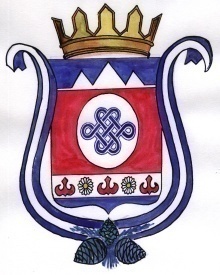 ПОСТАНОВЛЕНИЕ                                                               JОП29 декабря 2020 года № 51                                                             с. КамлакОб утверждении Порядка представления гражданами, претендующими на замещение должностей муниципальной службы, муниципальными служащими сведений о доходах, об имуществе и обязательствах имущественного характераВ соответствии с Федеральным законом от 2 марта 2007 года N 25-ФЗ
«О муниципальной службе в Российской Федерации», статьей 8 Федерального закона от 25 декабря 2008 года № 273-ФЗ «О противодействии коррупции», Законом Республики Алтай от 18 апреля 2008 года N 26-РЗ «О муниципальной службе в Республике Алтай», ПОСТАНОВЛЯЮ:1. Утвердить прилагаемое Положение о представлении гражданами, претендующими на замещение должностей муниципальной службы МО Камлакское сельское поселение, и муниципальными служащими МО Камлакское сельское поселение сведений о доходах, об имуществе и обязательствах имущественного характера;2.  Обнародовать настоящее Постановление в соответствии с п.7 ст. 48 Устава МО Камлакское сельское поселение3.  Настоящее постановление вступает в силу с даты его официального обнародования.	4.    Контроль за исполнением данного распоряжения оставляю за собой.   Глава МО Камлакское сельское поселение: ________________________ С.В. Соколов                                       Приложение 1                                                        к Постановлению Главы                                                        МО Камлакское сельское                                                         поселение                                                        от 29 декабря 2020 года № 51ПОЛОЖЕНИЕо представлении гражданами, претендующими на замещение должностей муниципальной службы МО Камлакское сельское поселение, и муниципальными служащими МО Камлакское сельское поселение сведений о доходах, об имуществе и обязательствах имущественного характера1. Настоящим Положением определяется порядок представления гражданами, претендующими на замещение должностей муниципальной  службы МО Камлакское сельское поселение (далее - должности муниципальной службы), и муниципальными служащими МО Камлакское сельское поселение сведений о полученных ими доходах, об имуществе, принадлежащем им на праве собственности, и об их обязательствах имущественного характера, а также сведений о доходах супруги (супруга) и несовершеннолетних детей, об имуществе, принадлежащем им на праве собственности, и об их обязательствах имущественного характера (далее - сведения о доходах, об имуществе и обязательствах имущественного характера).2. Обязанность представлять сведения о доходах, об имуществе и обязательствах имущественного характера в соответствии с федеральными законами возлагается:а) на гражданина, претендующего на замещение должности муниципальной службы (далее - гражданин);б) на муниципального служащего МО Камлакское сельское поселение, замещавшего по состоянию на 31 декабря отчетного года должность муниципальной службы, предусмотренную перечнем должностей муниципальной службы МО Камлакское сельское поселение, при замещении которых муниципальные служащие МО Камлакское сельское поселение обязаны представлять сведения о своих доходах, об имуществе и обязательствах имущественного характера, а также сведения о доходах, об имуществе и обязательствах имущественного характера своих супруги (супруга) и несовершеннолетних детей, утвержденным постановлением главы МО Камлакское сельское поселение № 25 от 26.08.2020 года;в) на муниципального служащего МО Камлакское сельское поселение, замещающего должность муниципальной службы, не предусмотренную перечнем должностей, и претендующего на замещение должности муниципальной службы, предусмотренной этим перечнем (далее - кандидат на должность, предусмотренную перечнем должностей).3. Сведения о доходах, об имуществе и обязательствах имущественного характера представляются по форме справки о доходах, расходах, об имуществе и обязательствах имущественного характера, утвержденной Указом Президента Российской Федерации от 23 июня 2014 года N 460, с использованием специального программного обеспечения "Справки БК", размещенного на официальном сайте Президента Российской Федерации:а) гражданами - при поступлении на муниципальную службу МО Камлакское сельское поселение;б) муниципальными служащими, замещающими должности муниципальной службы, предусмотренные перечнем должностей - ежегодно, не позднее 30 апреля года, следующего за отчетным;в) кандидатами на должности, предусмотренные перечнем должностей, - при назначении на должности муниципальной службы, предусмотренные перечнем должностей.4. Гражданин при назначении на должность муниципальной службы представляет:а) сведения о своих доходах, полученных от всех источников (включая доходы по прежнему месту работы или месту замещения выборной должности, пенсии, пособия, иные выплаты) за календарный год, предшествующий году подачи документов для замещения должности муниципальной службы, а также сведения об имуществе, принадлежащем ему на праве собственности, и о своих обязательствах имущественного характера по состоянию на первое число месяца, предшествующего месяцу подачи документов для замещения должности муниципальной службы (на отчетную дату);б) сведения о доходах супруги (супруга) и несовершеннолетних детей, полученных от всех источников (включая заработную плату, пенсии, пособия, иные выплаты) за календарный год, предшествующий году подачи гражданином документов для замещения должности муниципальной службы, а также сведения об имуществе, принадлежащем им на праве собственности, и об их обязательствах имущественного характера по состоянию на первое число месяца, предшествующего месяцу подачи гражданином документов для замещения должности муниципальной службы (на отчетную дату).4.1. Кандидат на должность, предусмотренную перечнем должностей, представляет сведения о доходах, об имуществе и обязательствах имущественного характера в соответствии с пунктом 4 настоящего Положения.5. Муниципальный служащий представляет ежегодно:а) сведения о своих доходах, полученных за отчетный период (с 1 января по 31 декабря) от всех источников (включая денежное содержание, пенсии, пособия, иные выплаты), а также сведения об имуществе, принадлежащем ему на праве собственности, и о своих обязательствах имущественного характера по состоянию на конец отчетного периода;б) сведения о доходах супруги (супруга) и несовершеннолетних детей, полученных за отчетный период (с 1 января по 31 декабря) от всех источников (включая заработную плату, пенсии, пособия, иные выплаты), а также сведения об имуществе, принадлежащем им на праве собственности, и об их обязательствах имущественного характера по состоянию на конец отчетного периода.6. Сведения о доходах, об имуществе и обязательствах имущественного характера представляются в Управление делами администрации МО Камлакское сельское поселение в порядке, устанавливаемом руководителем администрации МО Камлакское сельское поселение.8. В случае, если гражданин или муниципальный служащий обнаружили, что в представленных ими в Управление делами администрации МО Камлакское сельское поселение сведениях о доходах, об имуществе и обязательствах имущественного характера не отражены или не полностью отражены какие-либо сведения либо имеются ошибки, они вправе представить уточненные сведения в порядке, установленном настоящим Положением.Гражданин может представить уточненные сведения в течение одного месяца со дня представления сведений в соответствии с подпунктом "а" пункта 3 настоящего Положения. Кандидат на должность, предусмотренную перечнем должностей, может представить уточненные сведения в течение одного месяца со дня представления сведений в соответствии с подпунктом "в" пункта 3 настоящего Положения. Муниципальный служащий может представить уточненные сведения в течение одного месяца после окончания срока, указанного в подпункте "б" пункта 3 настоящего Положения.9. В случае непредставления по объективным причинам муниципальным служащим сведений о доходах, об имуществе и обязательствах имущественного характера супруги (супруга) и несовершеннолетних детей данный факт подлежит рассмотрению на Комиссии по соблюдению требований к служебному поведению государственных служащих и урегулированию конфликта интересов МО Камлакское сельское поселение.10. Проверка достоверности и полноты сведений о доходах, об имуществе и обязательствах имущественного характера, представленных в соответствии с настоящим Положением гражданином и муниципальным служащим, осуществляется в соответствии с положением о проверке достоверности и полноты сведений, представляемых гражданами, претендующими на замещение должностей муниципальной службы МО Камлакское сельское поселение, и муниципальными служащими администрации МО Камлакское сельское поселение, и соблюдения муниципальными служащими администрации МО Камлакское сельское поселение требований к служебному поведению, утверждаемых главой муниципального образования Камлакское сельское поселение.11. Сведения о доходах, об имуществе и обязательствах имущественного характера, представляемые в соответствии с настоящим Положением гражданином и муниципальным служащим, являются сведениями конфиденциального характера, если федеральным законом они не отнесены к сведениям, составляющим государственную тайну.Эти сведения предоставляются Главе муниципального образования Камлакское сельское поселение.12. Сведения о доходах, об имуществе и обязательствах имущественного характера муниципального служащего, его супруги (супруга) и несовершеннолетних детей размещаются на официальном сайте администрации МО Камлакское сельское поселение.13. Муниципальные служащие, в должностные обязанности которых входит работа со сведениями о доходах, об имуществе и обязательствах имущественного характера, виновные в их разглашении или использовании в целях, не предусмотренных законодательством Российской Федерации, несут ответственность в соответствии с законодательством Российской Федерации.14. Сведения о доходах, об имуществе и обязательствах имущественного характера, представленные в соответствии с настоящим Положением гражданином или кандидатом на должность, предусмотренную перечнем должностей, а также представляемые муниципальным служащим ежегодно, и информация о результатах проверки достоверности и полноты этих сведений приобщаются к личному делу муниципального служащего. В случае если гражданин или кандидат на должность, предусмотренную перечнем должностей, представившие в Управление делами администрации МО Камлакское сельское поселение справки о своих доходах, об имуществе и обязательствах имущественного характера, а также справки о доходах, об имуществе и обязательствах имущественного характера своих супруги (супруга) и несовершеннолетних детей, не были назначены на должность муниципальной службы, такие справки возвращаются указанным лицам по их письменному заявлению вместе с другими документами.15. В случае непредставления или представления заведомо ложных сведений о доходах, об имуществе и обязательствах имущественного характера гражданин не может быть назначен на должность муниципальной службы, а муниципальный служащий освобождается от должности муниципальной службы или подвергается иным видам дисциплинарной ответственности в соответствии с законодательством Российской Федерации.Центральная ул., д. 71, Камлак, Шебалинский район, Республика Алтай,649218Тел.(8 388 49) 26-6-69, факс (8 388 49) 26-6-69E-mail: kamlak71@yandex.ruОКПО 00474749, ОГРН 1030400664359ИНН/КПП 0405003539/040501001__________________________________________________________________Главе администрацииМО Камлакское сельское поселениеСоколову С.В.ЗАКЛЮЧЕНИЕна Постановление № 51 от  29 декабря  2020 года «Об утверждении Порядка представления гражданами, претендующими на замещение должностей муниципальной службы, муниципальными служащими сведений о доходах, об имуществе и обязательствах имущественного характера»      В соответствии с ч.1 ст.7 и п.38 ч.1 ст.14 Федерального закона от 06.10.2003 года № 131-ФЗ «Об общих принципах организации местного самоуправления в Российской Федерации» и руководствуясь ст.6 Федерального закона от 25.12.2008 года № 273-ФЗ «О противодействии коррупции», Федеральным законом от 17.07.2009 года №172-ФЗ «Об антикоррупционной экспертизе нормативных правовых актов и проектов нормативных правовых актов», Постановлением Правительства РФ № 96 от 26.02.2010 года «Об антикоррупционной экспертизе нормативных правовых актов и проектов нормативных правовых актов»,, Законом Республики Алтай № 1-РЗ «О противодействии коррупции в Республике Алтай»,  Постановлением Главы МО Камлакское сельское поселение № 15 от 15.03.2013 года «Об утверждении Положения «О порядке проведения антикоррупционной экспертизы нормативных правовых актов сельской администрации МО Камлакское сельское поселение и их проектов», Решения  сессии сельского Совета депутатов МО Камлакское сельское поселение № 25/6 от 14.03.2016 года  «Об утверждении правил юридико-технического оформления проектов правовых актов  муниципального образования Камлакское сельское поселение» и  Устава МО Камлакское сельское поселение мною проведена проверка соответствия требованиям федерального законодательства на Постановление № 51 от 29 декабря 2020 года «Об утверждении Порядка представления гражданами, претендующими на замещение должностей муниципальной службы, муниципальными служащими сведений о доходах, об имуществе и обязательствах имущественного характера»      По результатам проверки противоречия действующему законодательству не выявлены.   Постановление не противоречит Конституции РФ, Федеральному  закону № 131-ФЗ от 06.10.2003 года «Об общих принципах организации местного самоуправления в Российской Федерации», иному федеральному и региональному законодательству.   Внутренних противоречий, пробелов, положений, которые могут вызвать коррупционные действия и решения субъектов правоприменения, не имеется. Правила юридико-технического оформления соблюдены.Специалист администрацииМО Камлакское сельское поселение  ________________ М.А. Соколова